UoM Sport 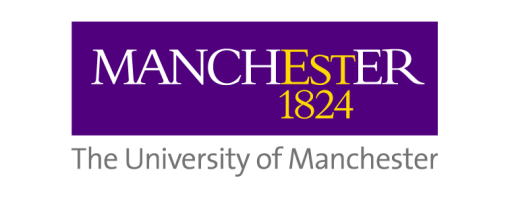 BUCS Ambassador Award Reference GuidanceThis should be completed by the club captain and coach (or someone who has known you for a reasonable amount of time and who can comment on your level of performance and suitability for this award). Information for those completing the reference form:Aims of the BUCS Ambassador Award are: To recognise and provide support to students who can play a key part in supporting The University of Manchester optimising performance within the University British University and Colleges Sports (BUCS) League. To provide a network of Ambassadors who can raise the profile of Athletic Union and Students’ Union Sports contributing to The University of Manchester’s performance in BUCS.The applicant must meet all the essential criteria to be considered for this Award. Please see below for this information.This reference will act as a supporting document for the applicant.Please comment in all areas with a focus on the applicant’s ability, suitability and provide any other relevant information.It is the applicant’s responsibility to ensure the reference is submitted as part of their application. Applications for the BUCS Ambassador Award will be considered from those who meet the following criteria:EssentialA commitment to personal excellence Have specific, measurable, achievable, realistic and time-bound (SMART) sporting and educational goals Ambassador for their sport and Club / Society Compete in an Athletic Union / Students’ Union sport that competes in BUCS Provides a supporting reference from Athletic Union Club / Students Union Society  and Coach to verify level of performance DesirableCompete just underneath scholarship level with referenced potential Competing at a high level in BUCS / can demonstrate potential to score key BUCS points UoM Sport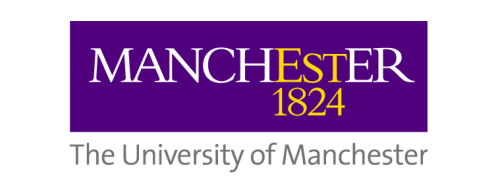 BUCS Ambassador Award Reference TemplateName:Position:Applicant’s name:Team or event category, individual should be for 2018/19:Name of Coach / individual providing reference to the individual’s potential to contribute to BUCS performance: Length of time known:Are you in support of the application? YES/NOPlease comment on reasoningProvide evidence on the applicant’s ability to strive for excellence and act as an ambassador for your sport and Club/ Society:Please include aspects such as communication skills, ability to set and reach goals, ability to adapt to challenges, approach to sport and educationComment on how this individual’s sporting goals align to your sporting performance goals as a club / society:Please provide any further comments you may have regarding this application:Signature:						Signature:Athletic Union Representative	Performance verification Representative (e.g. Coach / Instructor)Date:							Date: